附件2：交通指南导航地址：紫沙路203号小龟山金融文化公园10栋。若使用公共交通或打出租车，导航地址：华中小龟山进入文化公园-北门。地铁：2号线小龟山站D出口。*园区内设有南门、北门，建议从北门进入。园区内车位紧张且无法保证车位，建议使用公共交通前往。*培训期间已通知园区大门安保人员，学员无需门禁设备。*园区大门与中部基地的实景照片如下：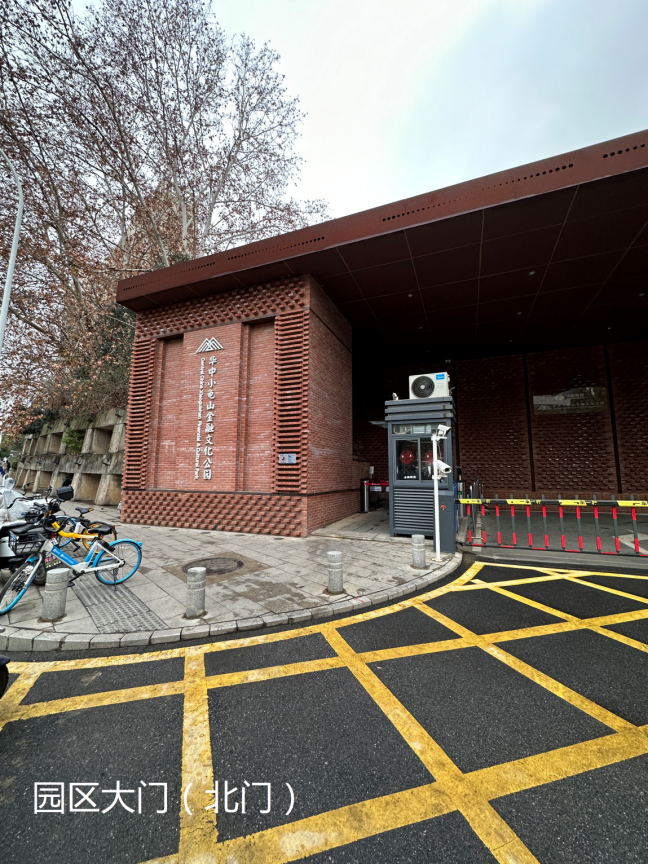 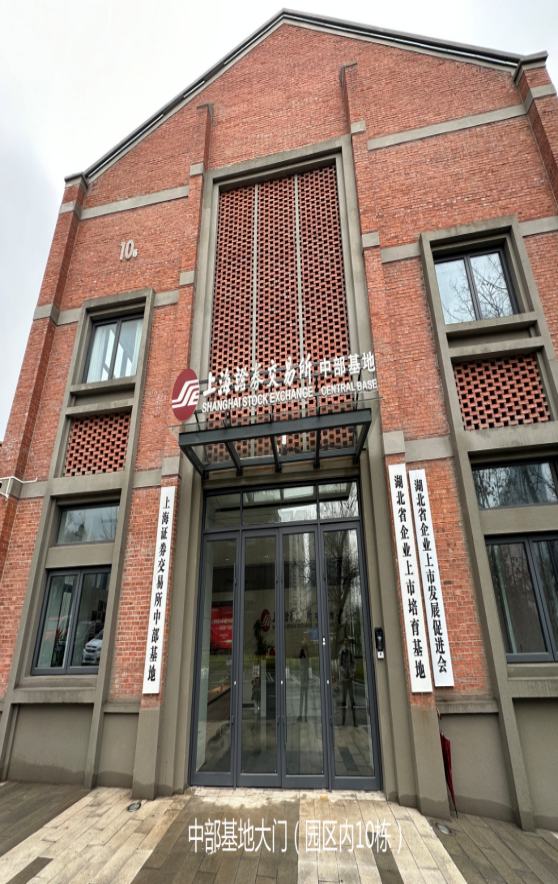 